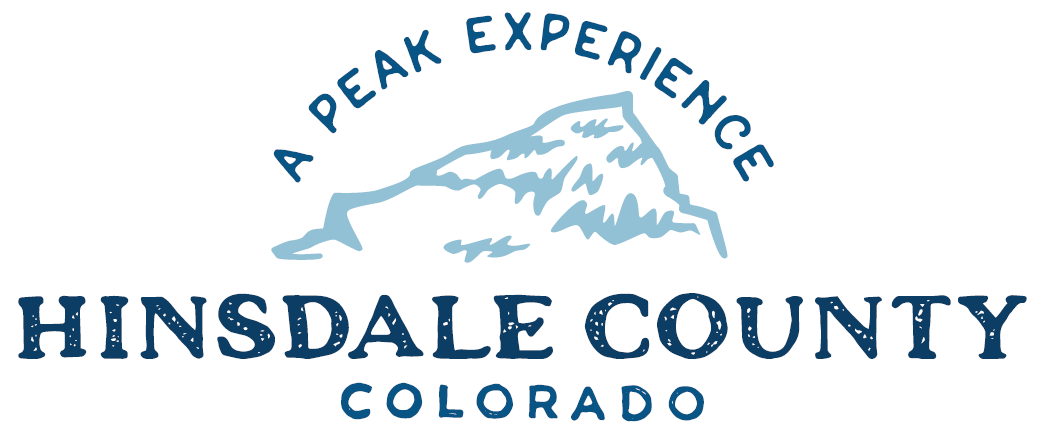 BOARD OF COUNTY COMMISSIONERS WORKSHOP & MEETINGCoursey Annex, 311 Henson Street, Lake CityWednesday, March 2, 2022 - 8 a.m.Register in advance for this meeting:https://us02web.zoom.us/meeting/register/tZ0lcOGhrTwtGdd6zxnQJRm-Vec0JjXyUc-m After registering, you will receive a confirmation email containing information about joining the meeting.Technical difficulties may occur during the meeting due to network limitations.8 AM         OPEN DISCUSSION8:30 AM         WORKSHOP Discuss Debris Mitigation Incentive ProgramDiscuss COVID-19 Update with Silver Thread Public Health District Director Tara HardyDiscuss Commissioner Capabilities for Colorado Emergency Preparedness Assessment (CEPA) ProcessDiscuss Communications UpdateDiscuss Resolution Approving Boundary Line Adjustment Between the Properties of Getz and GetzDiscuss Schedule A Roads Exhibit for Grand Mesa, Uncompahgre and Gunnison (GMUG) National ForestDiscuss Highway User Tax Fund Signature SheetDiscuss Colorado Tourism Office Tourism Management Grant ApplicationDiscuss Special Events PolicyDiscuss Caterpillar Financial Services Finance Proposal for Road and Bridge CompactorCLOSE COMMISSIONER WORKSHOP10 AM        REGULAR MEETING	`	Pledge of Allegiance Modifications to the AgendaApproval of the AgendaApproval of the MinutesCITIZEN COMMENTS FROM THE FLOORREGULAR AGENDAConsider Resolution Approving Boundary Line Adjustment Between the Properties of Getz and GetzConsider Schedule A Roads Exhibit for GMUG National ForestConsider Highway User Tax Fund Signature SheetConsider Colorado Tourism Office Tourism Management Grant ApplicationConsider Special Events PolicyConsider Caterpillar Financial Services Finance Proposal for Road and Bridge CompactorANY UNSCHEDULED BUSINESS	PRESENTATION OF BILLS TO BE PAID	REPORTS:CommissionersAdministrationBuilding OfficialRoad and BridgeEMS Director Emergency Manager Sheriff 1 PM	EXECUTIVE SESSION - An executive session for the purpose of determining positions relative to matters that may be subject to negotiations, developing strategy for negotiations, and/or instructing negotiators pursuant to C.R.S. § 24-6-402(4)(e), as it relates to the Ragle litigation.ADJOURN MEETINGTimes stated are approximate and the agenda may be modified as necessary at the discretion of the Board.  The next Commissioner’s meeting is Commissioners scheduled for Wednesday, March 16, 2022, at the Commissioners’ Meeting Room, 311 Henson St., Lake City. The meeting will begin at 8 a.m.   Two or more Hinsdale County Commissioners may attend the Town of Lake City Board of Trustees Meeting on Wednesday, March 2, at 6 p.m.